 MATEMÁTICA   E GEOGRAFIA   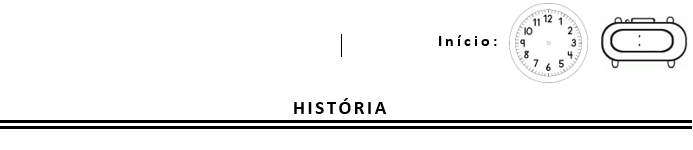 ATIVIDADE ONLINEPARA ESSA ATIVIDADE VOCÊ NECESSITARÁ DA ATIVIDADE DE HISTÓRIA DO DIA 10-11-2020.PROPOSTA:CONTE A SUA HISTÓRIA.ESCREVA O NOME DOS SEUS COLEGAS DA ESCOLA EM ORDEM ALFABÉTICA.JUNTOS VAMOS MONTAR UM GRÁFICO COM A PRIMEIRA LETRA DO NOME DOS SEUS COLEGAS.NO SEU GRÁFICO ACRESCENTE A PRIMEIRA LETRA INICIAL DOS FAMILIARES QUE MORAM COM VOCÊ.AGORA VAMOS FAZER A LEITURA DO GRÁFICO.